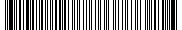 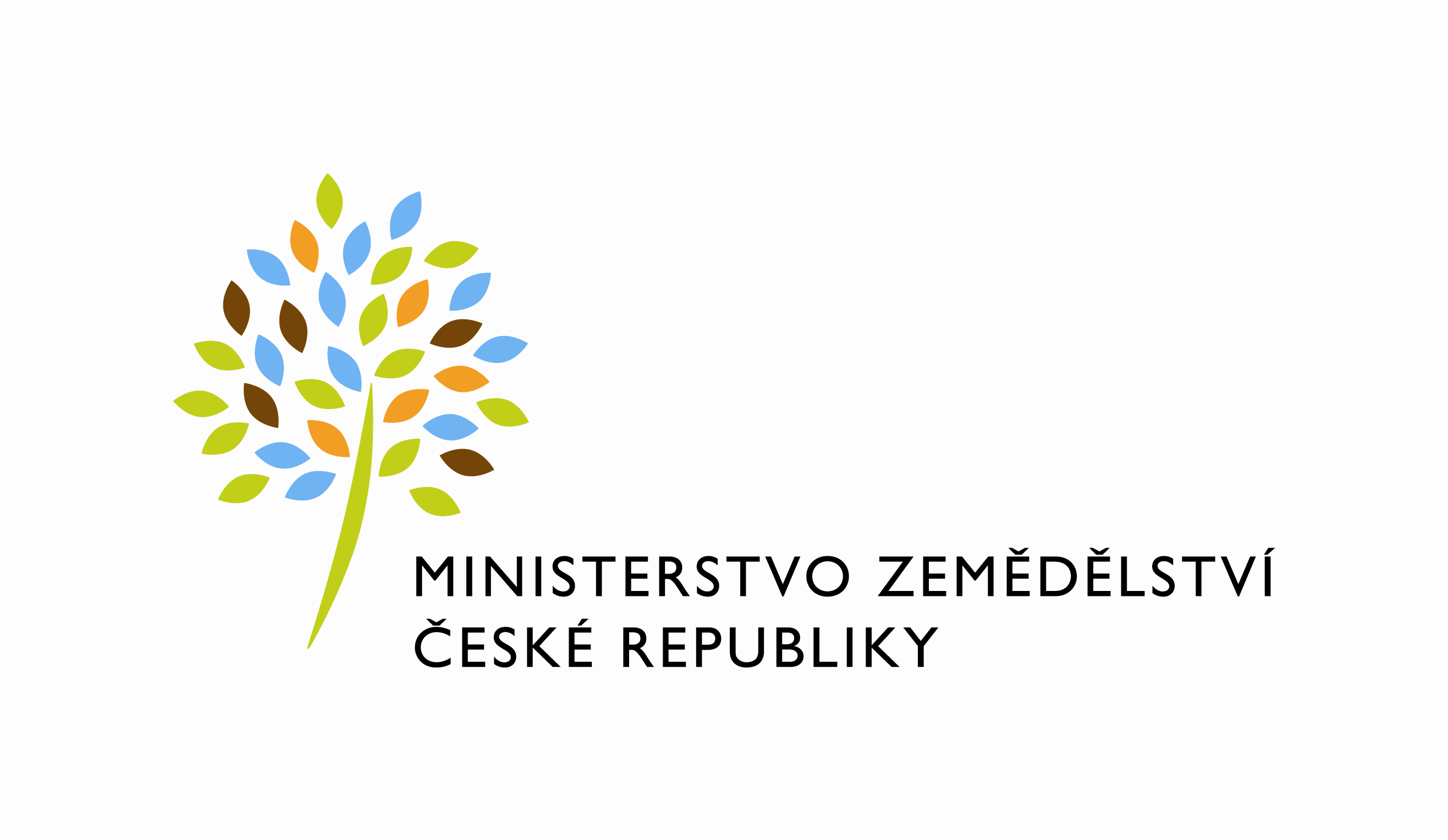  Požadavek na změnu (RfC) – Z35040a – věcné zadáníZákladní informaceStručný popis a odůvodnění požadavku2.1 Popis požadavkuPředmětem požadavku na změnu jsou jednak dílčí úpravy vyhodnocení SWK GEO pro opatření greening a jednak úprava služby LPI_GKC01A, pomocí níž se zjišťuje tzv. kód cíle pomoci. Odůvodnění požadované změny (legislativní změny, přínosy)Úpravy jsou nezbytné pro správné fungování kontrol SZIF.Rizika nerealizaceBude pokračovat stávající stav s identifikovanými problémy.Podrobný popis požadavku3.1 Úprava služby LPI_GKC01A (GetKodCile)Na základě odlišných potřeb dotací v lesnictví stran výpočtu kódu cíle pomoci, bude upravena webová služba LPI_GKC01A, která nyní k zaslanému subjektu (JI) a datu platnosti vrací kód cíle a kraj (NUTS3) podle převažující výměry DPB uživatele v LPIS k datu na vstupu. Služba bude upravena následujícím způsobem:Do requestu bude doplněn nepovinný element TYPDATA umožňující omezit odpověď takto: pro „TYPDATA“ = „L“ se vrátí data pouze za LPIS (stávající elementy CIL a KRAJ)pro „TYPDATA“ = „F“ se vrátí data pouze za fLPIS (nové elementy CIL_LES a KRAJ_LES)nebude-li parametr TYPDATA uveden, vrátí se data za LPIS i fLPIS. Do response budou doplněny nepovinné elementy CIL_LES a KRAJ_LES, které budou v response uvedeny v závislosti na parametru TYPDATA v requestu, tj. v situaci dle bodu 1. b) a c) výše. V nových elementech bude předáván kód cíle a kraj subjektu vyhodnocený podle obdobné logiky jako u DPB, to znamená:CIL_LES: Sečtou se výměry platných podkladových PSK přiřazených v fLPIS danému uživateli k datu platnosti uvedenému v requestu v členění za jednotlivé kódy cíle u PSK. Výsledný kód cíle za uživatele je stanoven podle nadpoloviční výměry: je-li výměra kódu 1 nadpoloviční, vrátí se kód 1, je-li nadpoloviční výměra u kódu 2, vrátí se kód 2, jinak se vrátí kód 3, pouze v případě, že všechny výměry jsou 0, vrátí se kód 9. KRAJ_LES: Kraj uživatele (NUTS3) bude vyhodnocen podle převažující výměry překryvů katastrálních území a platných podkladových PSK přiřazených v fLPIS danému uživateli k datu platnosti uvedenému v requestu. Struktura requestu LPI_GKC01A:Struktura response LPI_GKC01A:Úprava SWK GEO EFA-Greening3.2.1. Úprava způsobilosti kulturV rámci opatřen greening dojde k úpravě vyhodnocení způsobilosti pro jednotlivé prvky EFA Způsobilosti ukazuje následující tabulka, změna se týká opatření:Plochy s plodinami vážící dusíkOchranný pás - vnějšíOchranný pás - vnitřníPlochy s meziplodinami - letníPlochy s meziplodinami - ozimáU všech těchto opatření bude jako způsobilé povoleny ode dne podání žádosti do začátku kontrolního období mínus 1 den kultury R,U,G. V tabulce vyznačeno červeněOstatní podmínky zůstávají nezměněny.3.2.2. Doplnění blokace provedení SWK pro případ nedokončené kontrolyV případě kontrol SWK GEO pro opatření EFA Greening se berou v potaz tzv. neohlášené plochy, které mohou vzniknout z libovolné FKNM kontroly (ne však typu DZES). Proto se musí kontrolovat, že neexistuje žádná potenciální kontrola, která by mohla obsahovat případné neohlášené plochy ovlivňující rozhodnutí.V případě volání SWK GEO na opatření EFA se tak bude nově kontrolovat, zda v SZIF KNM existuje pro daný rok žádosti a uživatele (nebo převodce) kontrola, která není ve stavu Uzavřená kontrola nebo nemá schválení VOIS, a to bez ohledu na to, zda je tato KNM uvedená v requestu LPI_GEO a nebo zda v KNM existuje opatření EFAale musí v ní existovat alespoň jedna položka, která patří do JŽ a má kontrolu FKNM, resp. nemá kontrolu typu DZESPokud taková situace nastane, SWK vrátí globální chybu NEUZAVRENAJINAFKNM.Dopady na IS MZeNa provoz a infrastrukturuneNa bezpečnostne4.3 Na součinnost s dalšími systémyMusí se přizpůsobit systém IS SZIF upravené službě LPI_GKC01A.Požadavky na součinnost AgriBusPublikace nového WSDL služby LPI_GKC01APožadavek na podporu provozu naimplementované změny(Uveďte, zda zařadit změnu do stávající provozní smlouvy, konkrétní požadavky na požadované služby, SLA.)Požadavek na úpravu dohledového nástroje(Uveďte, zda a jakým způsobem je požadována úprava dohledových nástrojů.)Požadavek na dokumentaciROZSAH TECHNICKÉ DOKUMENTACESparx EA modelu (zejména ArchiMate modelu) V případě, že v rámci implementace dojde k jeho změnám oproti návrhu architektury připravenému jako součást analýzy, provede se aktualizace modelu. Sparx EA model by měl zahrnovat:aplikační komponenty tvořící řešení, případně dílčí komponenty v podobě ArchiMate Application Component,vymezení relevantních dílčích funkcionalit jako ArchiMate koncepty, Application Function přidělené k příslušné aplikační komponentě (Application Component),prvky webových služeb reprezentované ArchiMate Application Service,hlavní datové objekty a číselníky reprezentovány ArchiMate Data Object,activity model/diagramy anebo sekvenční model/diagramy logiky zpracování definovaných typů dokumentů,popis použitých rolí v systému a jejich navázání na související funkcionality (uživatelské role ve formě ArchiMate konceptu Data Object a využití rolí v rámci funkcionalit/ Application Function vazbou ArchiMate Access),doplnění modelu o integrace na externí systémy (konzumace integračních funkcionalit, služeb a rozhraní), znázorněné ArchiMate vazbou Used by.Bezpečnostní dokumentaceJde o přehled bezpečnostních opatření, který jen odkazuje, kde v technické dokumentaci se nalézá jejich popisJedná se především o popis těchto bezpečnostních opatření (jsou-li relevantní):řízení přístupu, role, autentizace a autorizace, druhy a správa účtů,omezení oprávnění (princip minimálních oprávnění),proces řízení účtů (přidělování/odebírání, vytváření/rušení),auditní mechanismy, napojení na SIEM (Syslog, SNP TRAP, Textový soubor, JDBC, Microsoft Event Log…),šifrování,zabezpečení webového rozhraní, je-li součástí systému,certifikační autority a PKI,zajištění integrity dat,zajištění dostupnosti dat (redundance, cluster, HA…),zálohování, způsob, rozvrh,obnovení ze zálohy (DRP) včetně předpokládané doby obnovy,předpokládá se, že existuje síťové schéma, komunikační schéma a zdrojový kód.Dohledové scénáře jsou požadovány, pokud Dodavatel potvrdí dopad na dohledové scénáře/nástroj. U dokumentů, které již existují, se má za to, že je požadována jejich aktualizace. Pokud se požaduje zpracování nového dokumentu namísto aktualizace stávajícího, uveďte toto explicitně za názvem daného dokumentu, např. „Uživatelská příručka – nový“.Provozně-technická dokumentace bude zpracována dle vzorového dokumentu, který je připojen – otevřete dvojklikem: xxx      6 Akceptační kritériaPlnění v rámci požadavku na změnu bude akceptováno, jestliže budou akceptovány dokumenty uvedené v tabulce výše v bodu 5, budou předloženy podepsané protokoly o uživatelském testování a splněna případná další kritéria uvedená v tomto bodu. 7 Základní milníkyPřílohy1.2.Podpisová doložkaB – nabídkA řešení k požadavku Z35040Návrh konceptu technického řešení  Viz část A tohoto PZ, body 2 a 3Uživatelské a licenční zajištění pro ObjednateleV souladu s podmínkami smlouvy č. 391-2019-11150Dopady do systémů MZeNa provoz a infrastrukturu(Pozn.: V případě, že má změna dopady na síťovou infrastrukturu, doplňte tabulku v připojeném souboru - otevřete dvojklikem.)     Bez dopaduNa bezpečnostNávrh řešení musí být v souladu se všemi požadavky v aktuální verzi Směrnice systémové bezpečnosti MZe. Upřesnění požadavků směrnice ve vztahu k tomuto RfC:Na součinnost s dalšími systémyNa součinnost AgriBusAnoNa dohledové nástroje/scénářeOstatní dopady(Pozn.: Pokud má požadavek dopady do dalších požadavků MZe, uveďte je také v tomto bodu.)Požadavky na součinnost Objednatele a třetích stran(Pozn.: K popisu požadavku uveďte etapu, kdy bude součinnost vyžadována.)Harmonogram plněníPracnost a cenová nabídka navrhovaného řešenívčetně vymezení počtu člověkodnů nebo jejich částí, které na provedení poptávaného plnění budou spotřebovány(Pozn.: MD – člověkoden, MJ – měrná jednotka, např. počet kusů)PřílohyPodpisová doložkaC – Schválení realizace požadavku Z32288Specifikace plněníPožadované plnění je specifikováno v části A a B tohoto RfC. Dle části B bod 3.2 jsou pro realizaci příslušných bezpečnostních opatření požadovány následující změny:Uživatelské a licenční zajištění pro Objednatele (je-li relevantní):Požadavek na součinnost(V případě, že má změnový požadavek dopad na napojení na SIEM, PIM nebo Management zranitelnosti dle bodu 1, uveďte také požadovanou součinnost Oddělení kybernetické bezpečnosti.)Harmonogram realizacePracnost a cenová nabídka navrhovaného řešenívčetně vymezení počtu člověkodnů nebo jejich částí, které na provedení poptávaného plnění budou spotřebovány(Pozn.: MD – člověkoden, MJ – měrná jednotka, např. počet kusů)PosouzeníBezpečnostní garant, provozní garant a architekt potvrzují svým podpisem za oblast, kterou garantují, správnost specifikace plnění dle bodu 1 a její soulad s předpisy a standardy MZe a doporučují změnu k realizaci. (Pozn.: RfC se zpravidla předkládá k posouzení Bezpečnostnímu garantovi, Provoznímu garantovi, Architektovi, a to podle předpokládaných dopadů změnového požadavku na bezpečnost, provoz, příp. architekturu. Koordinátor změny rozhodne, od koho vyžádat posouzení dle konkrétního případu změnového požadavku.)SchváleníSvým podpisem potvrzuje požadavek na realizaci změny:(Pozn.: Oprávněná osoba se uvede v případě, že je uvedena ve smlouvě.)VysvětlivkyID PK MZe:705Název změny:LPIS – úprava služby LPI_GKC01A a SWK GEO EFA-greeningLPIS – úprava služby LPI_GKC01A a SWK GEO EFA-greeningLPIS – úprava služby LPI_GKC01A a SWK GEO EFA-greeningLPIS – úprava služby LPI_GKC01A a SWK GEO EFA-greeningDatum předložení požadavku:Datum předložení požadavku:Požadované datum nasazení:Kategorie změny:Normální       Urgentní  Priorita:Vysoká    Střední     Nízká Oblast:Aplikace         Zkratka: LPISOblast:Aplikace         Typ požadavku: Legislativní    Zlepšení    Bezpečnost Oblast:Infrastruktura  Typ požadavku:Nová komponenta    Upgrade   Bezpečnost    Zlepšení    Obnova  RoleJméno Organizace /útvarTelefonE-mailŽadatel/věcný garantJosef MiškovskýSZIF/OPP724619183Josef.Miskovsky@szif.czKoordinátor změny: Jiří BukovskýMZe/11121221812710Jiri.Bukovsky@mze.cz Poskytovatel / dodavatel:xxxO2ITSxxxxxxSmlouva č.:S2019-0043; DMS 391-2019-11150KL:KL HR-001ElementTypVýskytOmezeníPopisJISUBAPAjisubapaType1 - 1Min. hodnota (včetně): -2147483648
Max. hodnota (včetně): 2147483647
Počet platných číslic: 10
Přesnost: 0Jednotný identifikátor SAP.DATPLATNOSTdate1 - 1Datum platnosti.TYPDATAtoken0 - 1Povolené hodnoty: L, F(L = LPIS, F = fLPIS)ElementTypVýskytOmezeníPopisJISUBAPAjisubapaType1 - 1Min. hodnota (včetně): -2147483648
Max. hodnota (včetně): 2147483647
Počet platných číslic: 10
Přesnost: 0Jednotný identifikátor SAP.DATPLATNOSTdate1 - 1Datum platnosti.CILcilType0 - 1Min. hodnota (včetně): -2147483648
Max. hodnota (včetně): 2147483647
Přesnost: 0Kód cíle subjektu, do kterého je zařazen v LPIS (dle DPB), povolené hodnoty:
1 – cíl 1,
2 – cíl 2,
3 – mimo cíl 1 a 2,
9 – cíl není určen.KRAJtoken0 - 1Bude plněn statistický kód kraje dle RUIAN ve tvaru CZ0XX.CIL_LEScilType0 - 1Min. hodnota (včetně): -2147483648
Max. hodnota (včetně): 2147483647
Přesnost: 0Kód cíle subjektu, do kterého je zařazen v fLPIS (dle PSK), povolené hodnoty:
1 – cíl 1,
2 – cíl 2,
3 – mimo cíl 1 a 2,
9 – cíl není určen.KRAJ_LEStoken0 - 1Bude plněn statistický kód kraje dle RUIAN ve tvaru CZ0XX.IDNázevKódVáhaKontrola LPIS odKontrola LPIS doPožadovaná kulturaPevný prvek v LPISKontrola druhu dřevinyKontrola druhu plodinyKontrola dvojice plodinKontrola kombin. s AEO EAFRD C21Zalesněné plochyEF81,00Podání žádosti31.8.LAno----2Plochy RRD ve výmladkových plantážíchEF90,50Podání žádosti31.8.DAnoAno---14Úhor s porostemEF141,001.1.
16.7.15.7.
31.8.U
R,UNe----17Medonosný úhorEF171,501.1.
16.7.15.7.U17Medonosný úhorEF171,501.1.
16.7.31.8.R,UNe - - - -4Plochy s plodinami vážící dusíkEF111,00Podání žádosti1.6.31.5.
31.10.G,U,R
RNe-Ano--16Ochranný pás - vnějšíEF161,50Podání žádosti1.6.31.5.
15.7.G,U,R
RNe----20Ochranný pás - vnitřníEF201,50Podání žádosti1.6.31.5.
15.7.G,U,R
RNe----18Plochy s meziplodinami - letníEF180,30Podání žádosti31.7.30.7.
24.9.G,U,R
RNe--AnoNe19Plochy s meziplodinami - ozimáEF190,30Podání žádosti6.9.5.9.
31.10.G,U,R
RNe--AnoNe7Krajinný prvek - mezEF11,00Podání žádosti31.8.R, M, U, GAno----8Krajinný prvek - stromořadíEF22,00Podání žádosti31.8.R, M, U, GAno----9Krajinný prvek - skupina dřevinEF31,50Podání žádosti31.8.R, M, U, GAno----10Krajinný prvek - solitérní dřevinaEF41,50Podání žádosti31.8.R, M, U, GAno----11Krajinný prvek - terasaEF51,00Podání žádosti31.8.R, M, U, GAno----12Krajinný prvek - travnatá údolniceEF61,00Podání žádosti31.8.R, M, U, GAno----13Krajinný prvek - příkopEF72,00Podání žádosti31.8.R, M, U, GAno----15Krajinný prvek - mokřadEF151,00Podání žádosti31.8.R, M, U, GAno----IDDokumentFormát výstupu (ano/ne)Formát výstupu (ano/ne)Formát výstupu (ano/ne)GarantIDDokumentel. úložištěpapírCDGarantAnalýza navrhnutého řešení – implementační dokumentANONE NEDokumentace dle specifikace Závazná metodika návrhu a dokumentace architektury MZeNENENETestovací scénář, protokol o otestováníANOANONEUživatelská příručkaANONENEVěcný garantProvozně technická dokumentace (systémová a bezpečnostní dokumentace)ANONENEOKB, OPPTZdrojový kód a měněné konfigurační souboryANONENEWebové služby – technická dokumentacedotčených webových služeb (WSDL, povolenéhodnoty včetně popisu významu, případněodkazy na externí číselníky, vnitřní logikaslužby, chybové kódy s popisem, popislogování na úrovni služby);ANONENEDohledové scénáře (úprava stávajících/nové scénáře)NENENEMilníkTermínNasazení na testovací prostředí15.11.2022Nasazení na provozní prostředí30.11.2022Za resort MZe:Jméno:Datum:Podpis:Metodický/Věcný garantJosef MiškovskýKoordinátor změny:Jiří BukovskýID PK MZe:705Č.Oblast požadavkuPředpokládaný dopad a navrhované opatření/změnyŘízení přístupu 3.1.1. – 3.1.6.Bez dopaduDohledatelnost provedených změn v datech 3.1.7.Bez dopaduCentrální logování událostí v systému 3.1.7.Bez dopaduŠifrování 3.1.8., Certifikační autority a PKI 3.1.9.Bez dopaduIntegrita – constraints, cizí klíče apod. 3.2.Bez dopaduIntegrita – platnost dat 3.2.Bez dopaduIntegrita - kontrola na vstupní data formulářů 3.2.Bez dopaduOšetření výjimek běhu, chyby a hlášení 3.4.3.Bez dopaduPráce s pamětí 3.4.4.Bez dopaduŘízení - konfigurace změn 3.4.5.Bez dopaduOchrana systému 3.4.7.Bez dopaduTestování systému 3.4.9.Bez dopaduExterní komunikace 3.4.11.Bez dopaduMZe / Třetí stranaPopis požadavku na součinnostMZe / SZIFSoučinnost při testováníPopis etapyTermínAkceptace25.11.2022Oblast / rolePopisPracnost v MD/MJv Kč bez DPHv Kč s DPHViz cenová nabídka v příloze č.0124,5218 050,00263 840,50Celkem:Celkem:24,5218 050,00263 840,50IDNázev přílohyFormát  (CD, listinná forma)01Cenová nabídkaListinná forma02Detailní rozpadE-mailemNázev DodavateleJméno oprávněné osobyPodpisO2 IT Services s.r.o.xxxID PK MZe:705Č.Oblast požadavkuRealizovat(ano  / ne )Upřesnění požadavkuŘízení přístupu 3.1.1. – 3.1.6.Bez dopaduDohledatelnost provedených změn v datech 3.1.7.Bez dopaduCentrální logování událostí v systému 3.1.7.Bez dopaduŠifrování 3.1.8., Certifikační autority a PKI 3.1.9.Bez dopadu Integrita – constraints, cizí klíče apod. 3.2.Bez dopaduIntegrita – platnost dat  3.2.Bez dopaduIntegrita - kontrola na vstupní data formulářů 3.2.Bez dopaduOšetření výjimek běhu, chyby a hlášení 3.4.3.Bez dopaduPráce s pamětí 3.4.4.Bez dopaduŘízení - konfigurace změn 3.4.5.Bez dopaduOchrana systému 3.4.7.Bez dopaduTestování systému 3.4.9.Bez dopaduExterní komunikace 3.4.11.Bez dopaduÚtvar / DodavatelPopis požadavku na součinnostOdpovědná osobaMZe / SZIFSoučinnost při testováníJosef MiškovskýPopis etapyTermínZahájení plněníUveřejněním v registru smluvNasazení na testovací prostředí15.11.2022Nasazení na provozní prostředí25. 11.2022Akceptace30.11.2022Oblast / rolePopisPracnost v MD/MJv Kč bez DPHv Kč s DPHViz cenová nabídka v příloze č.0124,5218 050,00263 840,50Celkem:Celkem:24,5218 050,00263 840,50RoleJménoPodpis/MailBezpečnostní garantKarel ŠteflProvozní garantIvo JančíkArchitektRoleJménoPodpisŽadatel/ Věcný garantJosef MiškovskýKoordinátor změnyJiří BukovskýOprávněná osoba dle smlouvyVladimír Velas